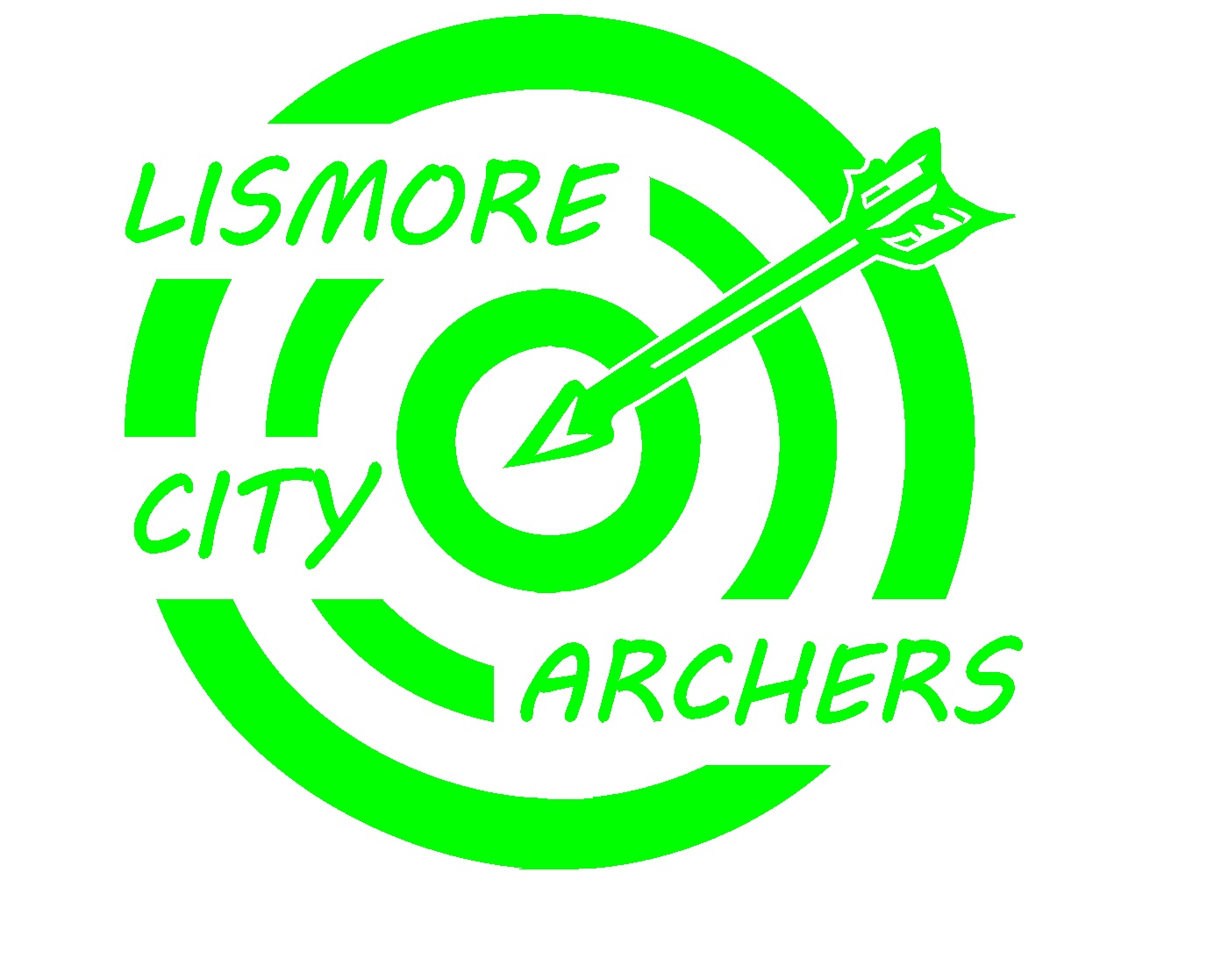 Field QREWhen:	Sunday 20 January, 2019 (Entries close Wednesday 10pm 16th January 2019 – no late entries accepted)WHERE:	Lismore City Archers, Arthur Park, 2 Bouyon Street, North Lismore NSW 2480	Free camping is available (BYO camping/caravan gear).	Contact lismorecityarchers@gmail.com for camping queries.Make a weekend of it - see visitlismore.com.au for tourist informationFEE:		All archers		$20Times:	Muster at Lismore clubhouse 8.30am Daylight saving time	Bow inspection	                      8.45am Daylight saving time	Shooting starts	                      9.30am Daylight saving timeCLOSING DATE:	10 pm – Wednesday 16th January 2019Peg colours:	Red		All senior & 20&U Recurve & CompoundBlue	All Intermediate and Cadet Recurve & Compound, all Senior & U20 Barebow (Recurve & Compound)Yellow	All Cubs, all Intermediate and Cadet Barebow (Recurve & Compound) all Longbow                          (Senior	includes Open, Master, Veteran and Veteran+)Age Divisions: Cub - anyone born in the year 2006 or sinceIntermediate - anyone born in the years 2004 or 2005Cadet - anyone born in the years 2002 or 2003 20 and Under  - anyone born in the years 1999, 2000 or 2001Open - anyone born in 1970 to 1998 inclusiveMaster - anyone born in the years 1960 to 1969Veteran - anyone born in 1950 to 1959 inclusiveVeteran+ - anyone born in or before 1949Bow Types & Styles:Compound, Recurve, Longbow, Barebow Compound, Barebow RecurveREGISTRATION AND PAYMENT:Register online via the SQAS website (www.archerysqas.org.au) and pay by credit card or Paypal.https://eventdesq.sportstg.com/index.cfm?fuseaction=main&EventDesqID=30711&OrgID=84532NOTES: As electronic scoring via Archers Diary will be available for this event, all archers are responsible for ensuring your scores are entered into Archers Diary at the completion of the event.Registration is essential and will only be accepted when accompanied by payment.Please remember to slip, slop, slap, and use insect repellent before shooting, and drink plenty of water during the event.This tournament will be shot under AA rules, SQAS and club     policies.Please advise the organisers if you have any issues with photos being taken by the official photographer.Competitors are to ensure that you bring your current AA membership card with you as you may not participate without proof of current membership.